                            Наш поход в библиотеку!Каждый второй четверг в месяц наша группа «Ласточка» приходит в нашу городскую библиотеку. Там нас встречает  грамотный доброжелательный библиотекарь Бедарева Галина Владимировна.Галина Владимировна знакомит детей с детскими книжками писателей прошлого века и современными писателями.Недавно дети познакомились с современной писательницей Тамарой Крюковой. Она пишет замечательные книжки для детей. Но не только дети узнают о творчестве писателей, а еще смотрят мультфильмы, отвечают на вопросы, играют в веселые игры: ищут клад, собирают остров из картонных частей, украшают росинками полянку. Игры проходят в веселой соревновательной атмосфере.  Культурный поход  в библиотеку не только знакомит детей с писателями, прививает любовь к книге, но решает и другие задачи. Прежде всего, оздоровительную задачу -ходьба очень полезна для здоровья детей. По дороге закрепляем правила дорожного движения, знакомимся с улицами и достопримечательностями нашего города, знакомимся с природой.Дети группы «Ласточка» очень ждут встречи с библиотекой и ее библиотекарем.  Возможно, с этих встреч у многих ребят начнется дружба с библиотекой и книгой!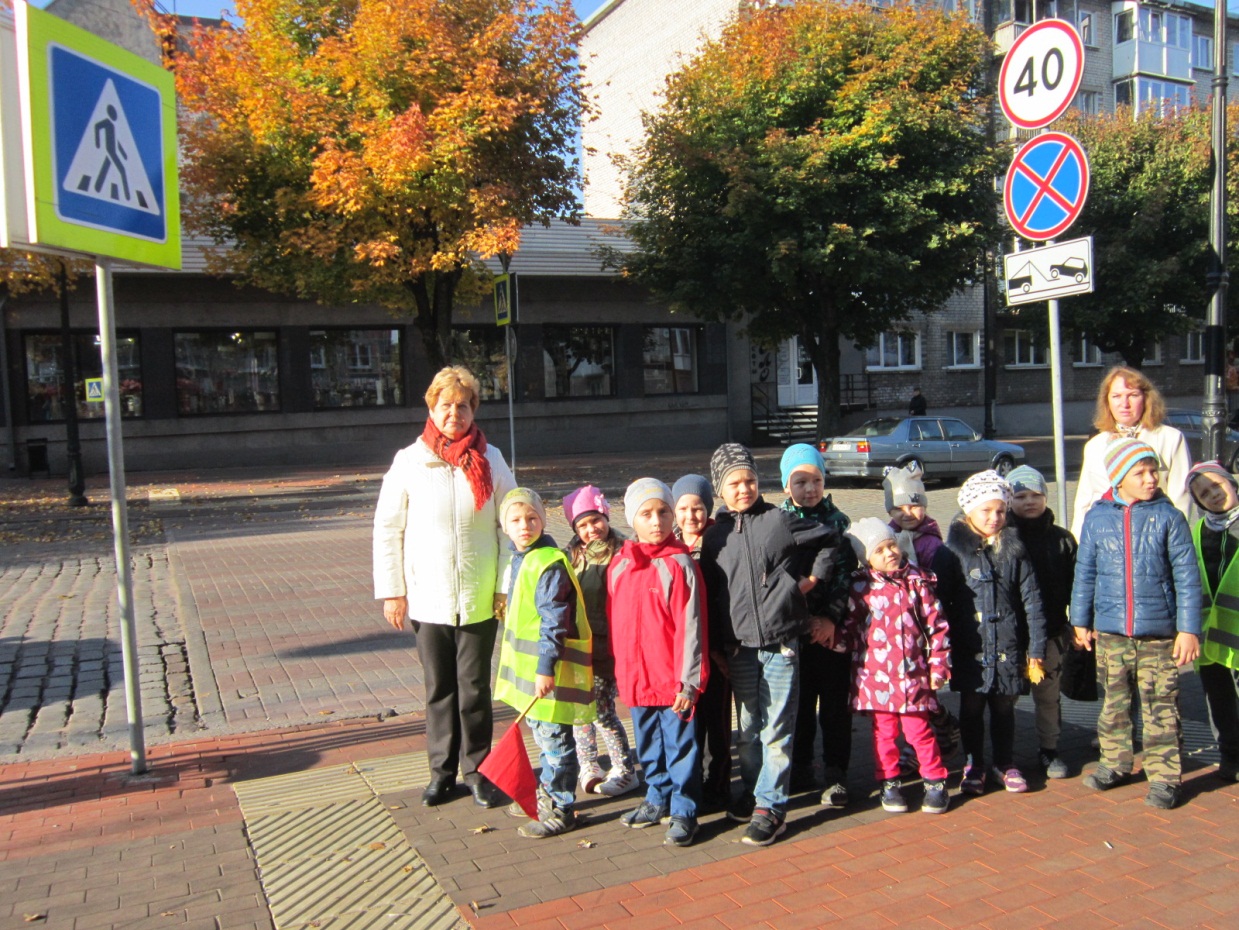 Поход в библиотеку! Улицу переходим только по пешеходному переходу!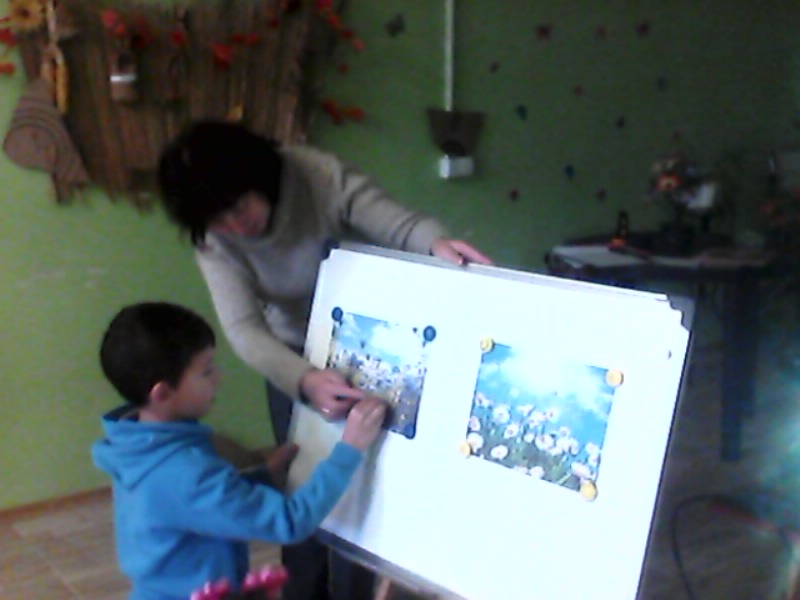 Игра-соревнование  «Укрась росинками полянку!»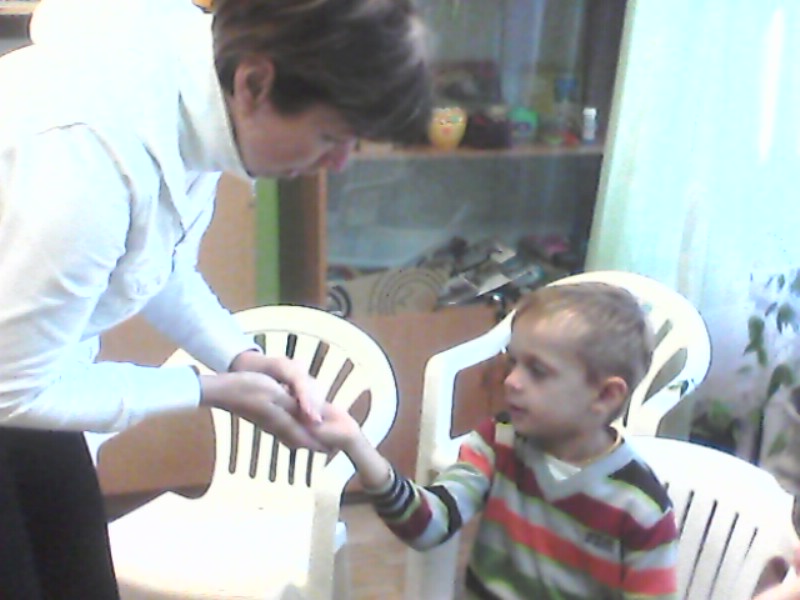 В библиотеке можно научиться даже показывать фокусы! Дорога в библиотеку ведет через парк. Можно полюбоваться золотым осенним нарядом деревьев!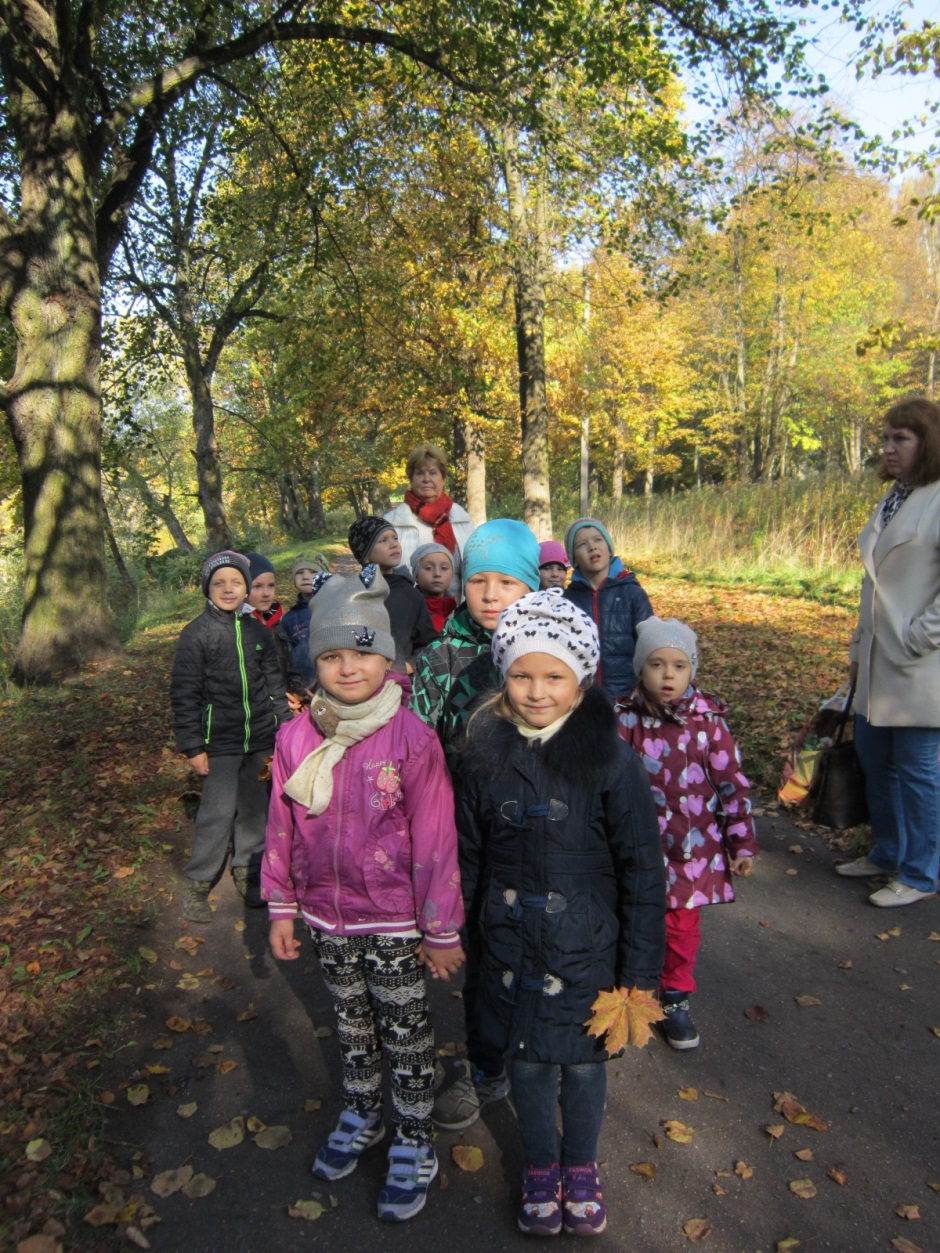 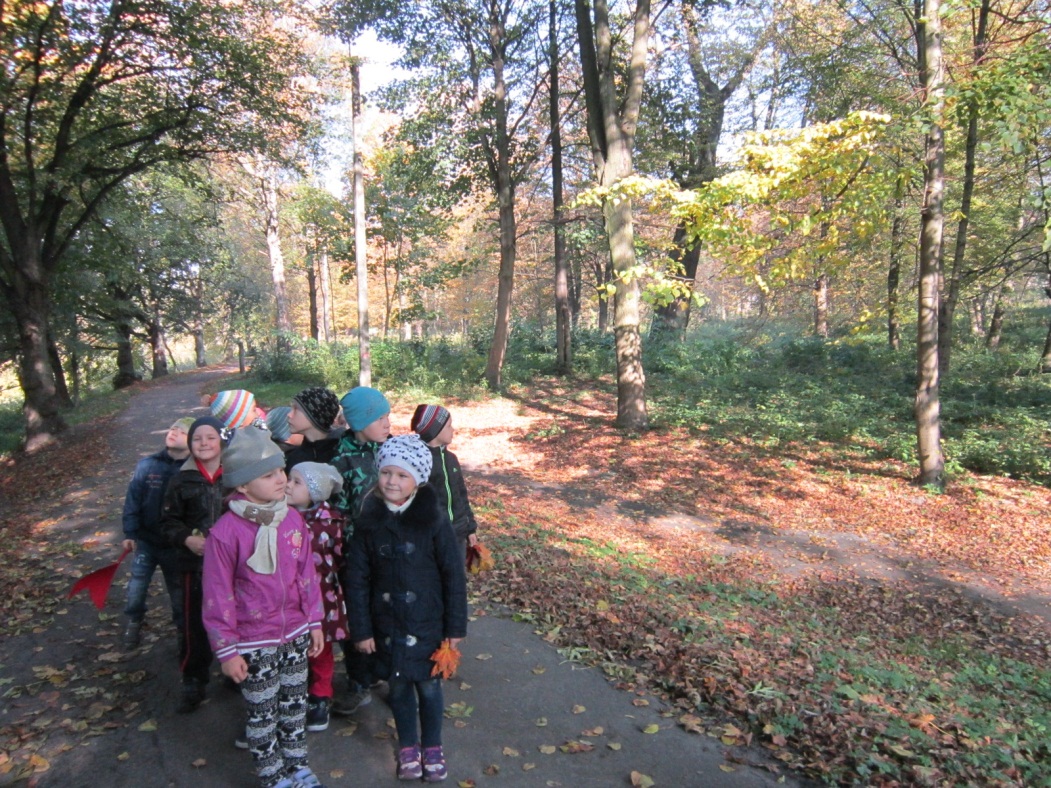 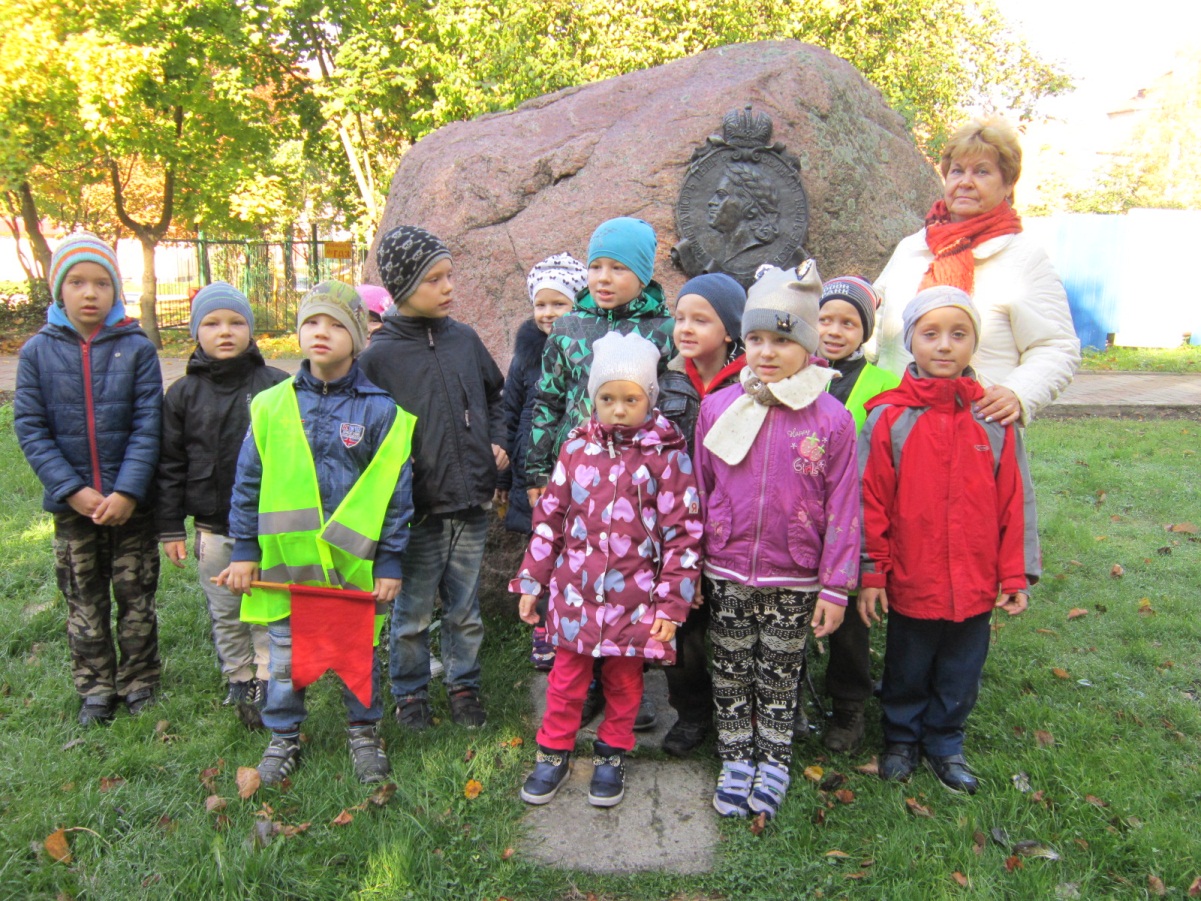 Знакомимся с достопримечательностями города. У камня Петру 1.  На Театральной площади!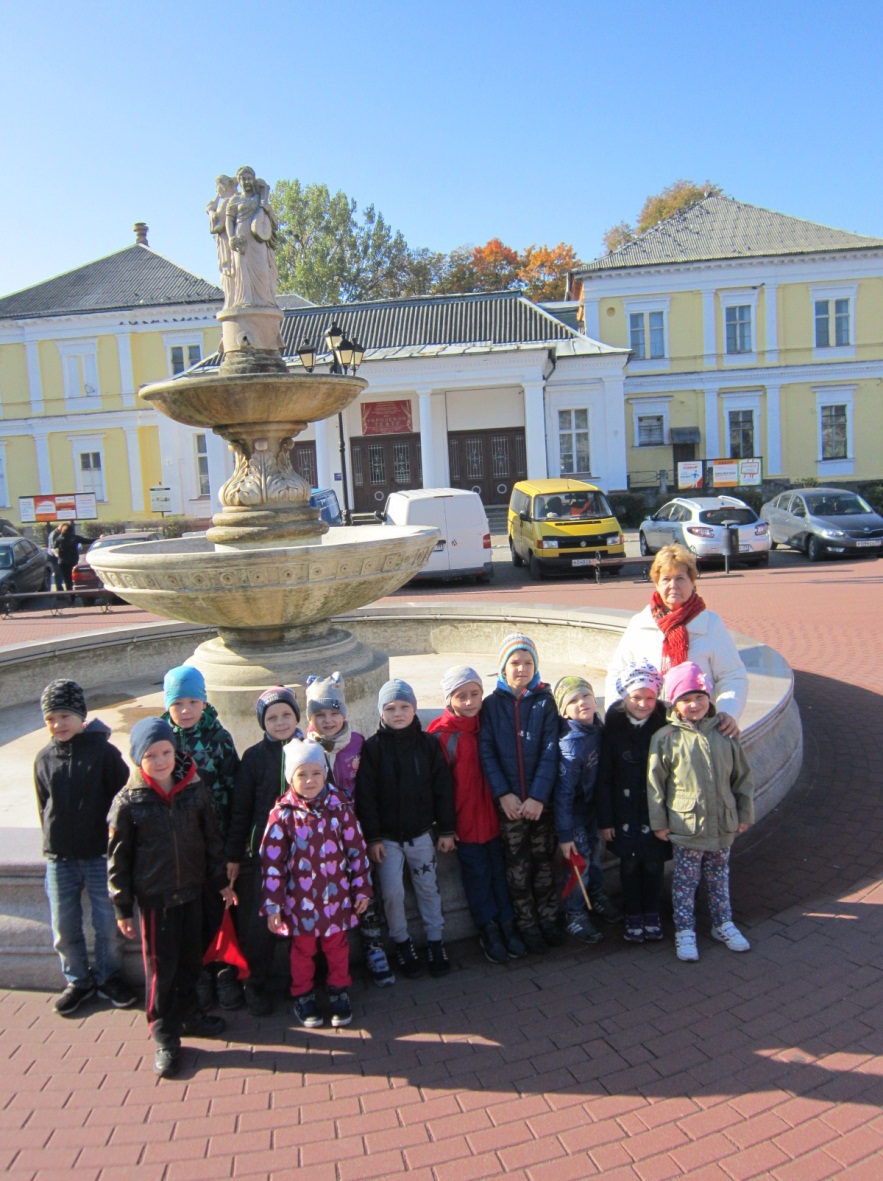 